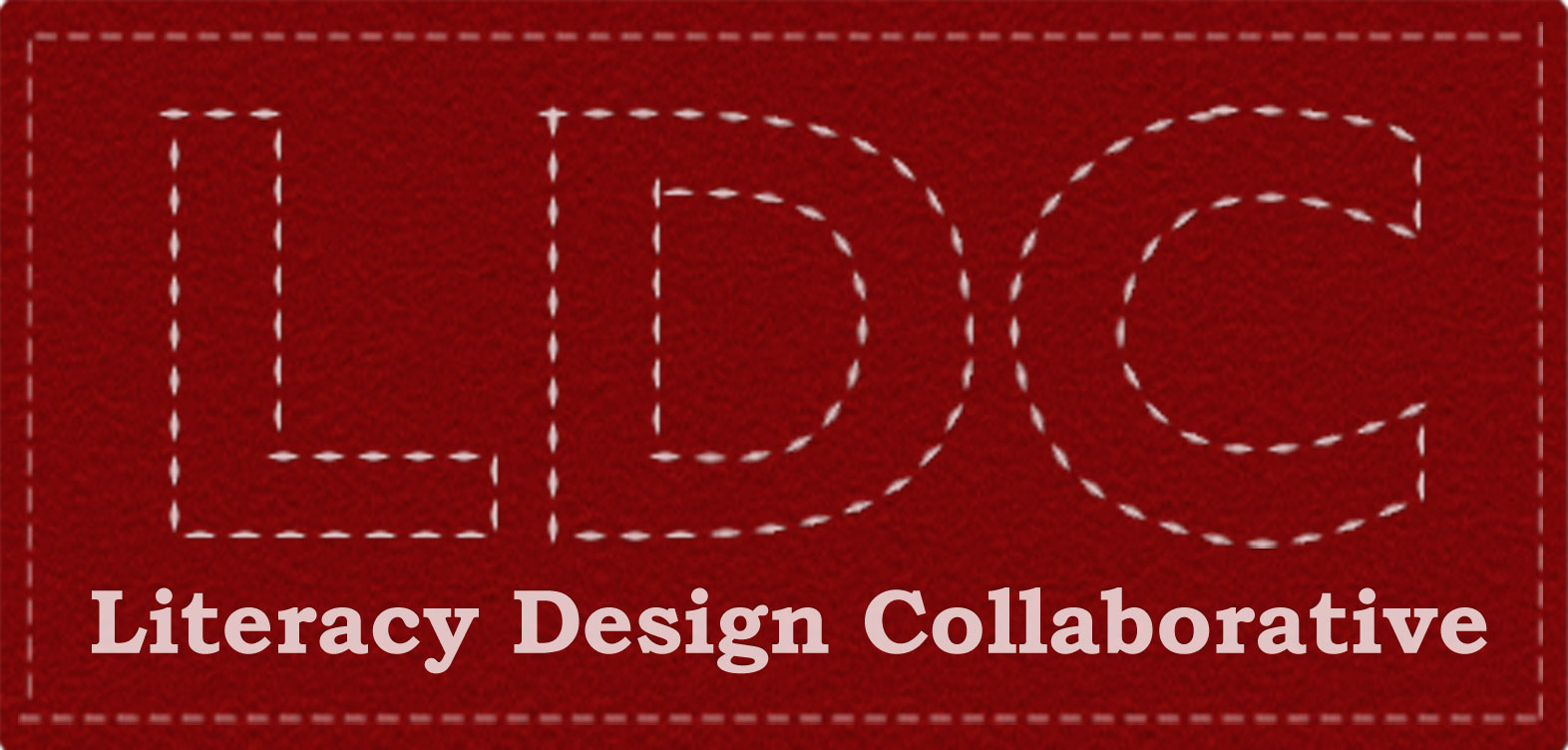 LDC Frequently Asked QuestionsWhat is the Literacy Design Collaborative (LDC)?The Literacy Design Collaborative (LDC) provides teachers with tools to develop high quality assignments, instructional modules and courses.  The assignments, known as tasks, integrate both content and literacy. LDC tasks are aligned to the College and Career Readiness Anchor Standards.How are LDC tasks different from traditional prompts?LDC tasks involve reading, writing, and the application of important subject area content. Students respond to writing prompts and are required to cite text-based evidence and synthesize information from multiple sources. The tasks address skills that are challenging to measure. In addition, an LDC task has a level of complexity (i.e., requires application of higher-order thinking skills) that warrants multiple class periods for completion.Are LDC tasks assignments or assessments?LDC tasks are extended classroom assignments completed by students with instruction from their teacher. In addition, the LDC framework also includes Classroom Assessment tasks. The Classroom Assessment tasks have a similar design to the LDC task. However, the Classroom Assessment tasks are assessments, which are administered and completed independently by students within one to two class periods. Some of the LDC tasks ask students to do research and select their own sources; the texts used in a Classroom Assessment task are provided by the teacher and naturally limited in number due to the time frame for completing the assessment. Both common assignments (tasks) and assessments play valuable roles in the LDC framework and secondary classroom. How are LDC tasks scored?LDC tasks are scored using analytic rubrics. A rubric is provided for each type of writing: argumentative, informational/explanatory, and narrative. The rubrics assess reading and research, writing, and content understanding. Many of the LDC tasks in SAS have rubrics with annotated student exemplars to illustrate level of quality for each performance level.Where can I find the LDC tasks?LDC tasks are located in Materials and Resource on SAS www.pdesas.org.  Type in LDC in the Keyword Search box.  All available LDC tasks will appear.Where can I find out more about implementing LDC?For more information about implementing the LDC framework in your school, contact your intermediate unit http://www.paiu.org/paiucontacts.html.